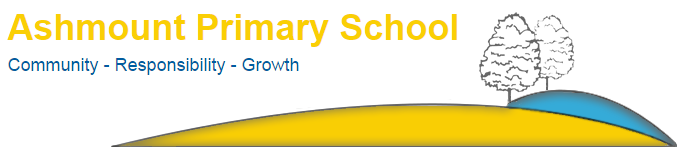 Ashmount Primary School                  Schools Information Report  Ashmount Primary, like all schools in Islington, is committed to meeting the needs  of all pupils including those with special educational needs and disabilities (SEND). Our expectation is that children and young people with SEND will receive an education that enables them to make progress so that they: achieve their best become confident individuals living fulfilling lives make a successful transition into adulthood, whether into employment, further or higher education or training  We will use our best endeavours to make sure that a pupil with SEN gets the  support they need – this means doing everything we can to meet the pupils special  educational needs. About this Information Report This report answers some of the most frequently asked questions about the school and special educational needs. The format and information in this report has been developed through: consultation with local parents and carers by Islington Council in April 2014 ongoing feedback from parents and carers and school staff at Ashmount We will review and update this information report regularly to reflect changes and feedback. The date for the next annual review of this report is September 2020.  If you need any more information please see our SEN Policy: See website Or contact;  Inclusion Manager- Annabel Le Moine on 0207 272 7145Assistant SENDCo - Mairead Harley on 0207 272 7145Or the SEND governors - Sean Gregory and Jescinta James through the School Office 0207 272 7145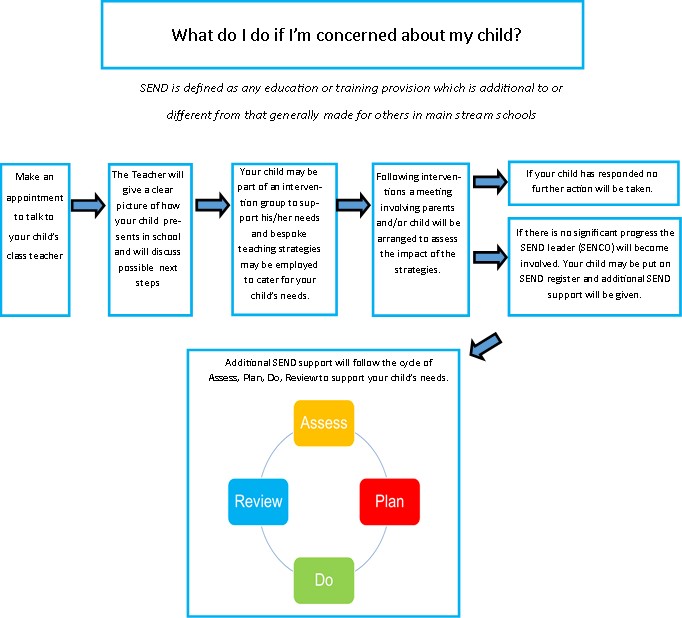 For more information on how Assess, Plan, Do, Review works watch this short video: https://www.youtube.com/watch?v=1lsJveEuMHc&feature=youtu.be Frequently Asked Questions What kinds of Special Educational Needs (SEN) does the school cater for? Ashmount is a mainstream primary school and welcomes children and young people with SEN in one or more of the following areas:  Communication and interaction  e.g. speech, language and communication needs (SLCN) Autism Spectrum Disorder (ASD), Asperger’s Syndrome Cognition and learning  e.g. Specific learning difficulties (SpLD), moderate learning difficulties (MLD), severe learning difficulties (SLD) global developmental delay, dyslexia, dyscalculia and dyspraxia, profound and multiple learning difficulties (PMLD) Social, emotional and mental health difficulties (SEMH)  e.g. attention deficit hyperactive disorder (ADHD), depression, eating disorders, attachment disorder Sensory and/or physical needs  e.g. vision impairment (VI), hearing impairment (HI) or a multi-sensory impairment (MSI) or Cerebral Palsy (CP) epilepsy {Note – the building is/is not fully accessible to pupils with mobility difficulties. See section 6} Medical needs Where pupils have medical needs and special educational needs, we will plan and deliver education provision in a co-ordinated way with their healthcare plan if they have one. We will also follow the statutory guidance on supporting pupils at school with medical conditions. What are the school's policies for the identification and assessment of pupils with special educational needs and disabilities (SEND)? All of our teachers teach children with SEND. All of our staff recognise the importance of identifying SEND early and making effective provision quickly. The identification and assessment of SEN is built into the schools approach to monitoring the progress of all pupils.  We assess each pupil’s skills and levels of attainment when they first come to the school. This builds on the information from the child’s previous early years or school where appropriate, and provides us with information we need to monitor their progress. It also ensures that we discover any areas of difficulty early on. Where children already have their SEN diagnosed or identified we will work closely with the family and our partners to make sure we know as much as possible about the child before they start at the school. Teachers are supported by the Senior Leadership Team to regularly assess pupils’ progress. This helps us to see any pupils whose progress:  is significantly slower than that of their peers starting from the same baseline  fails to match or better their previous rate of progress fails to close the attainment gap between them and their peers Where assessments show that a child is not making adequate progress, our first response is to make sure there is high quality teaching in place.  Making high quality teaching normally available to the whole class is likely to mean that fewer pupils will require additional support.  If their progress continues to be slower than expected the teacher will work with the family and the SENCO to carry out a clear analysis of the child’s needs and identify if they need additional support. There can be many reasons why a child doesn’t make the progress expected of them – perhaps there has been a significant change in family circumstances such as a new baby, a move of home, or the death of a relative. Or perhaps because they have a special educational need. The school uses a range of different assessment tools and systems to help identify and assess pupils with SEN. The tools and assessments gradually draw upon more frequent reviews and more specialist expertise to understanding SEN and match interventions to the SEN of pupils. They are summarised in the diagram below: When considering if a child needs SEN support the school takes into account: the pupil’s previous progress and attainment  the teacher’s assessment and experience of the pupil the pupil’s development in comparison to their peers and national data the views and experience of parents the pupil’s own views advice from external support services, where appropriate Further information is set out in our SEN Policy: See the school website3. What are the school’s policies for making provision for pupils with special educational needs (SEN), whether or not pupils have Education Health and Care Plans? Most of our pupils with SEN have their needs met as part of high quality teaching. This may include teachers adapting what they do and having different approaches to meet different learning styles, personalised learning arrangements for different pupils and a range of interventions normally provided by the school.  If a pupil is identified (through the assessment process above) as having special educational needs  their teacher and SENCO will consider everything we know about the pupil to determine the support that they need and whether it can be provided by adapting the school’s core offer or whether something different or additional is required.  Where provision for SEN is needed, we work with pupils and their families to plan what to do. This usually includes writing a plan of action using one of the SEN planning tools we have available to use. The tools we use are summarised below.  Provision Mapping: A document that is used to capture targeted and specialist interventions that will be ‘additional to’ and ‘different from’ the usual differentiated curriculum. An example of our Provision map is available in Appendix 1:  See school websiteIndividual Plan; This consists of a 1 page profile and an action plan listing the goals and provision to meet the SEN. You can download an example in Appendix 4:  See school websiteSEND Support Plan: A document containing a 1 page profile and a detailed action plan listing the goals and provision to meet the SEN. This is the same action plan that can be used as part of the EHCP. An example is available in Appendix 5: See school websiteEducation Health and Care Plan (EHCP): Where the school has done everything it can to identify, assess and meet the SEN of the child and they are still not making the expected progress, the school or parents may consider requesting an Education, Health and Care assessment. The process for requesting an EHCP assessment in Islington can be found on the Council’s Local Offer website. www.islington.gov.uk/localoffer Education Health and Care Plans are issued by the Local Authority where necessary and are used by the school to plan SEN provision for children with severe and complex needs. The EHP includes: a detailed profile of the child, their strengths and aspirations for the future any education, health and care needs they have the goals or outcomes for the pupil agreed by the family and professionals for the next phase of their education any education, health and social care provision in place to meet their needs The EHCP includes a detailed annual support plan/action plan. This plan sets out the goals for the pupil for the next year, and the activities that everyone supporting the child will put in place to support them. Download Appendix 6 for an example: See school websiteThe following table shows the number of pupils with SEND in the school in September 2021 and the type of tools we use to plan SEND provision: a) How does the school evaluate the effectiveness of its provision for SEN? The quality of teaching is the most important factor in ensuring all pupils make progress. We regularly review the quality of teaching in the school and ensure that teachers are able to identify how individual children learn best and what support they need.  We test the effectiveness of our SEN provision by checking pupil progress and to see if the agreed goals and outcomes for a pupil are being met. Where professionals from health or social services are involved with the child we will ask for their help to inform and review progress, to make sure that all those supporting the family are working together effectively.  The teachers work with the SENCO, the parents and the child to make sure any SEN support is adapted or replaced by another approach if it is not being effective. The SENCO and the head teacher report regularly to Governors on the quality of SEN provision and the progress towards outcomes being made by pupils with SEN. Governors also consider the attainment data for pupils with SEN and compare it with the progress of other pupils and the progress of pupils in similar schools. This helps to ensure that the approaches used to meeting SEN are based on the best possible evidence and are having the required impact on progress. b) What are the school’s arrangements for assessing and reviewing the progress of pupils with SEN? Every pupil in the school has their progress reviewed regularly and this information will be shared with both parents and pupils. We provide an annual report to parents on their child’s progress, normally at the end of the school year. Where a pupil is receiving SEN support, we provide feedback to parents more regularly. We can talk to you at the end of each day or use home school books to give daily feedback on how a child has been at school that day. We also contact parents by phone or email where we have specific feedback or need to discuss specific achievements, concerns or observations. We also have a review meeting at least three times each year. Some pupils with SEN may have more frequent reviews if they are required. Reviews are usually led by a teacher with good knowledge and understanding of the pupil’s needs and attainment, usually the class teacher, supported where necessary by the SENCO. Reviews normally last between 30 minutes and 1 hour, although this can vary if there has been good progress, the child’s needs have changed or the review involves a range of different professionals. We always aim to allow sufficient time to plan effectively.  Reviews involve the pupil, the family and other professionals where this is appropriate. They are used to: discuss what is working well and not working well  find out if the SEN provision has been delivered as planned review the pupil’s progress towards their goals and longer term outcomes discuss and agree clear outcomes for the future discuss and agree the support needed share advice and information on the things that parents can do at home  to reinforce or contribute to their child’s progress  identify the actions needed to meet the agreed outcomes, the responsibilities of the parent, the pupil, the school, the local authority and other partners. A record of the outcomes, action and support agreed through the discussion is then shared with all the appropriate school staff and the pupil’s parents. The form that we use for SEN support can be downloaded in Appendix 5: See school websiteWhen the school has an Ofsted inspection the Inspectors take a particular interest in the progress of pupils with SEND.  c) What is the school’s approach to teaching pupils with SEND? All pupils, including those with SEN, have access to a broad and balanced curriculum. Teachers plan lessons carefully and think about the wide range of different needs in their class and use the information from assessments and progress reviews to set targets which are deliberately ambitious to encourage pupils to aim high. Teachers plan their lessons with the SEN of pupils in mind, which means that most pupils with SEN and disabilities will be able to study the full national curriculum along with their peers Teaching staff always aim to match the work given to pupils with their ability to do it. School staff such as Teaching Assistants, and other more specialist staff, may be directed to work with pupils, in pairs or small groups and sometimes individually. The type of SEN support provided is based on reliable evidence of what works. We are careful to avoid the over reliance of individual support for pupils as evidence shows that in many cases this prevents them becoming independent learners. The SENCO, supported by the Senior Leadership Team ensures that staff have sufficient skills and knowledge to deliver the interventions that pupils need. For the list of interventions which we use at Ashmount see Appendix 2: See school websiteHow does the school adapt the curriculum and learning environment for pupils with SEN? We are committed to meeting the needs of all pupils including those with SEN. We have a duty not to directly or indirectly discriminate against, harass or victimise disabled children and young people. We make all reasonable adaptations to the curriculum and the learning environment to make sure that pupils with SEN are not at a substantial disadvantage compared with their peers. We work closely with families and partners to work out what disabled children and young people might need before they start with us, and what adjustments we might need to be make.  We discuss with families what we can do to adapt the curriculum and/or the building as necessary, and in order to getting additional resources and support. Teachers will be supported by the SENCO to assess, plan and differentiate the curriculum or make adaptations to meet the needs of pupils with SEN. This may also involve working with outside partners. For example we might need to:  Provide visual resources to support learning install a wheelchair ramp rearrange the layout of the classroom install sound loops classrooms create a quiet area in the school buy specialist ICT software identify appropriate ancillary aids and assistive technology, including Augmentative and Alternative Communication (AAC) and support the families application for funding to purchase the equipment. In considering what adaptations we need to make the SENCO will work with the head teacher and school governors to ensure that the school meets its responsibilities under the Equality Act (2010) with regard to reasonable adjustments and access arrangements. A link to the Equality Act 2010 can be found here: http://www.legislation.gov.uk/ukpga/2010/15/contents What additional support for learning is available to pupils with SEN? The school organises the additional support for learning into 3 different levels (also called waves). Wave 1 (Universal): describes quality inclusive teaching which takes into account the learning needs of all the children in the classroom. This includes providing differentiated work and creating an inclusive learning environment. Wave 2 (Targeted): describes specific, additional and time-limited interventions provided for some children who need help to accelerate their progress to enable them to work at or above age-related expectations. Wave 2 interventions are often targeted at a group of pupils with similar needs.  Wave 3 (Specialist): describes targeted provision for a minority of children where it is necessary to provide highly tailored intervention to accelerate progress or enable children to achieve their potential. This may include specialist interventions.  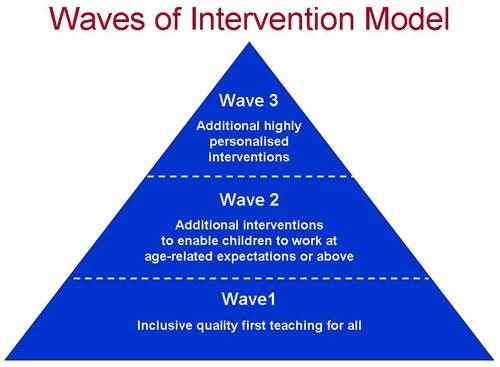 The provision available at each level (or wave) is summarised in our provision map in Appendix 1, which you can download here: See websiteWe provide additional support for pupils with SEND to be able to access exams, when needed. We are able to support the administration of medication if it is recommended by health professionals. What extra curricular activities are available for pupils with SEN? The school has a wide range of extra circular activities including: A breakfast club each morning between 8am – 9am  Lunchtime clubs After school clubs including homework club, sports, arts and music activities We try to make sure that all pupils with SEN can engage in these activities of the school alongside pupils who do not have SEN. Where it is agreed that taking part in these activities will contribute significantly to meeting the agreed outcomes for a pupil with SEN the school will normally be able to pay for any training, resources or equipment that may be needed. The school also provides opportunities for pupils to go on school trips and we organise an annual residential trip for year 6. We will involve parents of pupils with SEN in the planning of school trips and residential to assess the benefits and risks and identify how the needs of individual pupils can be best met.  The school also provides access to childcare through a partnership with a local after school play centre that delivers term time after school and holiday time childcare. If there are barriers to children with SEN accessing this childcare, the school will work with the family, the provider and other partners to identify any appropriate actions and resources to address these barriers.  What support is available for improving the emotional and social development of pupils with SEN? The culture and structures within the school aim to encourage the emotional and social development for all pupils, including those with SEN.  We work hard to create a culture within the school that values all pupils, allows them to feel a sense of belonging and makes it possible to talk about problems in a non-stigmatising way. We have clear policies on behaviour and bullying that set out the responsibilities of everyone in the school. We have clear systems and processes so that staff can identify and respond to mental health difficulties.  For children with more complex problems, additional in-school interventions may include: advice and support to the pupil’s teacher - to help them manage the pupil’s behaviour within the classroom, taking into account the needs of the whole class small group sessions - to promote positive behaviour, social development and self-esteem peer mentoring – playground buddies are available at lunchtime to support children with their play and any minor playground issues. individual action plans - to support pupils during transition periods, break times additional support for the pupil – to help them cope better within the classroom therapeutic work with the pupil, delivered by specialists (within or beyond the school), which might take the form of cognitive behavioural therapy, behaviour modification or counselling approaches, family support and/or therapy by health professionals – to help the child and their family better understand and manage behaviour.  For further information please see our behaviour management policy:  See school websiteWho is the SEND Co-Ordinator and how do I contact them? Our Special Education Needs Coordinator (SENDCO) is a qualified teacher working at the school who has responsibility for SEND. They work closely with the head teacher and governing body as well as all teachers. If you have concerns about your child you should speak to your child’s teacher before you speak to the SENDCO. The SENCO is responsible for: overseeing the day-to-day operation of the school's SEND policy coordinating provision for children with special educational needs liaising with and advising fellow teachers overcoming barriers to learning and sustaining effective teaching managing teaching assistants overseeing the records of all children with SEN and Disability liaising with parents of children with SENDplanning successful movement (transition) to a new class group or school providing specialist advice and facilitating training to ensure that all staff are skilled and confident about meeting a range of needs liaising with external agencies including the LA’s support and educational  psychology services, health and social services, and voluntary bodies Annabel Le Moine - Special Educational Needs and Disabilties Coordinator (SENDCO for short) Email: annabel.lemoine@ashmount.islington.sch.uk Phone: 0207 272 7145You can request a meeting with Annabel by email or phone. What expertise and training do the school staff have in relation to  SENDand how will specialist expertise be secured? The school supports its staff to access a wide range of information on appropriate interventions for pupils with different types of need, and to access associated training to ensure they have the necessary knowledge and expertise.  The responsibility for ensuring staff have the appropriate training and expertise to meet the needs of pupils with SEN training is shared between the Head teacher, SENDCO and the Governing body. We closely monitor the training and development needs of our staff through annual appraisal.  The following tables show the training and expertise of the school staff.  General SEND and Health training for all staff  Training related to individual SEN needs Our staff also access training and materials provided through outreach services offered to mainstream schools by each of Islington’s special schools. SEND training and expertise will be sought when the needs of individual children require it, for example when there is a need to prepare for a child coming to the school. This can include: Reading about the conditions Visits to other schools to see good practice Home visits  Training by the Complex Care Nursing Team Our links to external organisations with specialist training and expertise are listed in Appendix 3: See school websiteWhat equipment and facilities are available to support pupils with SEN? Ashmount is a modern, carbon neutral, four storey building with lift access to the upper and lower areas.  There is wheelchair access to the office and ground floor and a disabled toilets and showers.    Children with SEN can access laptops.  Classes have visual timetables and tabletop resources to support the learning and independence of individual children. The school will consider purchasing other equipment if there is an agreed identified need.  In the past we have worked with partners to purchase specialist equipment tailored for an individual including:  move and sit cushion  Specialist handwriting equipment  Communication books (for home and school) Devices for additional recording e.g. Cameras, video recorders, voice recorders Personal laptops / iPads SEN software - Communication in Print to produce printed matter with visual prompts, specific maths and literacy computer programmes. What are the arrangements for consulting and involving parents of children with SEN in their child’s education?   All parents are encouraged to contribute to their child’s education through: discussions with the class teacher setting and reviewing targets parents consultations during discussions with Coelina Carter or other professionals  commenting and contributing to assessment, planning and reviews  If your child has an Education, Health and Care plan we will discuss their progress with you every term and have a formal review with you and your child at least annually. Further information about reviews can be found in question 3b above. Specific support to help you support your child at home will include; Meetings with teachers and SEN staff to discuss progress and support including ideas for home. Parents workshops e.g. maths workshops, Early years workshops on maths, Early writing, phonics and reading If we think your child needs significant amounts of extra support we will always discuss this with you and, where appropriate, a meeting with the parents and the people supporting your child can be arranged. Where required we will arrange interpreters to enable parents to fully participate in formal meetings. We have parents and Parent Governors who are happy to talk with prospective parents to share their experience and answer any questions you may have; if you would like to talk with one of them please contact the SENCo. What are the arrangements for consulting and involving pupils with SEN in their education? Engaging all pupils as active participants in their own education and in making a positive contribution to their school and local community is a priority for the school. All children are consulted about their learning and how they feel about a range of topics annually before the spring term parents’ meeting. A summary of these findings are discussed with parents at the parents meetings.  Where pupils have SEN, we will take extra care to involve them and make sure their voice is heard. Their involvement will be tailored to each child and take into account their preferred methods of communication. This may include: providing them with relevant information in accessible formats  using clear ordinary language and images rather than professional jargon giving them time to prepare for discussions and meetings dedicating time in discussions and meetings to hear their views  involving the pupil in all or part of the discussion itself, or gathering their views as part of the preparation supporting their access to an adult who can help them express their views where necessary (this could be a family member or a professional)  ensuring staff are skilled in working with children, parents and young people to help them make informed decisions and have access to training so they can do this effectively  We ensure that pupils with SEN are included and represented in the groups and activities that we have set up to listen to the views of pupils and involve them in decision-making. These groups and activities include: The School Council Annual pupil survey The views of the individual child and young person sit at the heart of the SEN assessment and planning process. We will make sure that assessments include the wishes and feelings of the child, their aspirations, the outcomes they wish to seek and the support they need to achieve them. Whenever  possible we include pupils with SEN in planning how best to support them, and in reviewing their progress. This may include the use of questionnaires, story boards or symbols. All pupils with SEN will have specific goals and outcomes and they will be part of the discussion to agree and review these. Where a personal budget is being used for those with an EHCP, the school will support the child’s involvement in decisions about their support.  What are the arrangements for parents raising concerns and making a complaint about the SEN provision at the school?  We are committed to providing excellent services to all our children and their parents and we believe the best way to do this is to listen to your views. We encourage parents to contact us about their concerns and not to wait for the next formal opportunity to meet. So if you have something to tell us, whether good or bad, please contact the class teacher or SENCO. If you have a complaint about SEN provision, please tell us promptly by contacting the following people in this order; the class teacher the SENDCo  The head teacher – using the main school number The SEN governor (a letter can be submitted through school office) The SEN governor will then refer to the complaints procedure to try and address the issue. Further information about our complaints procedure can be found through the school office. We realise that parents can sometimes find schools a bit scary and may need someone to help them approach us if things aren’t going well. If you need support to raise a concern or make a complaint this you may want to contact Islington Parent Carer Support Service, (SENDIAS) an independent organisation that provides a mediation and support service. You can contact them on 020 3031 6651 or 020 3031 6652 or email; islingtonsend@family-action.org.uk As a matter of last resort parents can also make a formal complaint to Ofsted: guidance for parents can be found here http://www.ofsted.gov.uk/schools/forparents-and-carers/how-complain, or by phone on 0300 123 4666. Further information on local support for families of pupils with SEN can be found in the Local Offer. See question 13 below.  How does the school involve others in meeting the needs of pupils with SEN and in supporting the families of such pupils? Where a pupil continues to make less than expected progress, despite evidence-based support and interventions that are matched to the pupil’s area of need, we seek advice and support from specialists from outside agencies such as: Educational psychologists  Child and Adolescent Mental Health Services (CAMHS)  specialist teachers  therapists (including speech and language therapists, occupational therapists and physiotherapists)  Social workers We always involve parents in any decision to involve specialists. The SENCO is the person who usually coordinates the contact and works with these outside agencies. We mainly use other agencies outside of the school to: help us train staff e.g. epilepsy and diabetes,tube feeding,  get more specialised advice e.g. advice on hearing impairment carry out assessments e.g. a social care assessment ask for a service to be delivered e.g. physiotherapy setting programmes for implementation at home and in school review progress and plan provision e.g at annual reviews The main agencies used by the school are shown in Appendix 3: See school websiteWhat local support is there for the parents of pupils with SEN? Information about local support in Islington is called The Local Offer and is located here: www.islington.gov.uk/localoffer The Family Information Service - 020 7527 5959 Gives free impartial information, advice and guidance about services for children, young people and families.  email fis@islington.gov.uk Website: www.islington.gov.uk/fis The Special Educational Needs Community Support Service (SENDIAS) is based at Family Action, Northern Health Centre, 580 Holloway Rd, Islington, London N7 6LB:  Offers a range of services to assist the parents/carers of children with SEND.  These include:  Advice, information and support on Education, health and social care issues Support to express your views and wishes Support at meetings with schools and the Local Authority Help to complete SEN and Disability related paper work Supporting young people up to 25 in their own right Signposting to other services   Tel no      0203 316 1930 Website   www.family-action.org.uk Email       islingtonsend@family-action.org.uk What are the school’s arrangements for supporting pupils with SEN when they join the school, and supporting them to move to secondary school / further education, training or employment/ adulthood and independent living? All children and young people with SEND and their families may be particularly anxious about changing classes or “moving on” from school to school. We work with families and our partner organisations to make sure changes are planned and well managed. Transition guide table:  Where can I find more information about SEND services in Islington and the local area (the Local Offer)? All Local authorities must publish a Local Offer, setting out in one place information about provision they expect to be available across education, health and social care for children and young people in their area who have SEN or are disabled. The Local Offer has two key purposes:  to provide clear, comprehensive and accessible information about the available provision and how to access it to make provision more responsive to local needs and aspirations by directly involving disabled children and those with SEN and their parents, and disabled young people and those with SEN, and service providers in its development and review  The school cooperates with the Local Authorities in the local area to: make families aware of the kind of support available to them and where to find the Local Offer help people access the Local Offer information, especially where there are barriers to them accessing it. This can include helping them to access the internet, printing off pages, explaining, interpreting and consult children and young people and their families directly in preparing and reviewing the Local Offer  keeping the Local Offer information up to date and identifying gaps in provision To find out more about the range of services on offer locally go to: Islington Local Offer:  www.islington.gov.uk/localoffer Camden Local Offer:  www.localoffer.camden.gov.uk Hackney’s Local Offer: www.hackneylocaloffer.co.uk Haringey Local Offer: www.haringey.gov.uk/children-andfamilies/children-and-young-people-special-educational-needs-anddisabilities-our-local-offer SEN Planning Tool Number of pupils  Provision Mapping 70 pupils SEND Support Plan  70 pupils Education Health and Care Plans (EHCP) 15 pupils Details of training / expertise  Details of training / expertise   % of School Staff trained  Introduction to SEND reforms  Introduction to SEND reforms  100%First Aid/Epi pen/asthma training  First Aid/Epi pen/asthma training  100%Diabetes Training (General)  Diabetes Training (General)  100%Asthma training  Asthma training  100%Safeguarding (Including FGM)  Safeguarding (Including FGM)  100%How to support pupils on the autistic spectrum – level one  How to support pupils on the autistic spectrum – level one  75%  How to support pupils with emotional needs  How to support pupils with emotional needs  100%  How to support pupils with speech and language needs  How to support pupils with speech and language needs  100%  How to support children with attachment difficulties   How to support children with attachment difficulties   100%  Details of training / expertise School staff  School staff  PG Certificate in Special educational Needs  Inclusion leaderInclusion leaderMakaton Level 2 Assistant SENCO Assistant SENCO Changing Lives Educational Psychology training3%3%Positive handling 17%17%Pivotal Behaviour Instructor  Inclusion LeaderInclusion LeaderSpeech and Language training 100% 100% Social emotional groups training 20% 20% Word Aware training100%100%Learning Mentoring 2%2%Details of training School Staff Autism training/Early years autism training All staff in the class trained annually to support children with ASD diagnoses. Occupational Therapy All staff in the class trained as needed.Hearing impairment All staff in the class trained as needed in assisted technology.Additional arrangements for children with SEN (examples) Additional arrangements for children with SEN (examples) In to nursery / Reception Swift transfer of records Home visit  Work with Islington’s Early Years Inclusion Team  Transition meeting with the previous setting Transition plan drawn up with main carer and your child (could include managed visits, pictures or transition book or video, social stories about ‘moving on’) Swift transfer of records Home visit  Work with Islington’s Early Years Inclusion Team  Transition meeting with the previous setting Transition plan drawn up with main carer and your child (could include managed visits, pictures or transition book or video, social stories about ‘moving on’) When moving to another school We will contact the School SENCO and share information about the special arrangements and support that has been made to help your child achieve their learning goals.   Swift transfer of records Transition meeting with the new setting Transition plan (as above) We will contact the School SENCO and share information about the special arrangements and support that has been made to help your child achieve their learning goals.   Swift transfer of records Transition meeting with the new setting Transition plan (as above) When moving Transition meetings are held within school with the new class teacher. Transition meetings are held within school with the new class teacher. groups/ forms/ classes in school Work with child to prepare for the next class through: Transition books, transition programme, visual supports and visits to the next setting. This will be shared with parents and transition books that can be taken home over the holidays. Work with child to prepare for the next class through: Transition books, transition programme, visual supports and visits to the next setting. This will be shared with parents and transition books that can be taken home over the holidays. Primary to secondary transition Swift transfer of records Year 5 annual reviews planning meeting  During Year 6 the SENCO will attend the Secondary Transfer Conference to discuss the specific needs of your child, and the nature and level of support which has had the most impact, with the secondary school they will be transferring to  Swift transfer of records Year 5 annual reviews planning meeting  During Year 6 the SENCO will attend the Secondary Transfer Conference to discuss the specific needs of your child, and the nature and level of support which has had the most impact, with the secondary school they will be transferring to  Additional multi-agency meetings will be arranged to create a more detailed “transition” plan which may include more visits to the new school and/or additional visits from the new school for the children where these changes are more complex Additional multi-agency meetings will be arranged to create a more detailed “transition” plan which may include more visits to the new school and/or additional visits from the new school for the children where these changes are more complex 